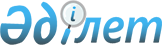 Ақжар аудандық маслихатының 2022 жылғы 28 желтоқсандағы № 29-10 "2023-2025 жылдарға арналған Ақжар ауданы Үлкен Қараой ауылдық округінің бюджетін бекіту туралы" шешіміне өзгерістер мен толықтыру енгізу туралыСолтүстік Қазақстан облысы Ақжар аудандық мәслихатының 2023 жылғы 2 мамырдағы № 3-10 шешімі
      Ақжар аудандық мәслихаты ШЕШТІ:
      1. Ақжар аудандық мәслихатының 2022 жылғы 28 желтоқсандағы № 29-10 "2023-2025 жылдарға арналған Ақжар ауданы Үлкен Қараой ауылдық округінің бюджетін бекіту туралы" шешіміне мынадай өзгерістер мен толықтыру енгізілсін:
      көрсетілген шешімнің 1 тармағы жаңа редакцияда жазылсын:
       "2023-2025 жылдарға арналған Ақжар ауданының Үлкен Қараой ауылдық округінің бюджеті осы шешімге тиісінше 1, 2 және 3 -қосымшаларға сәйкес, 2023 жылға келесі көлемдерде бекітілсін: 
      1) кірістер – 55 316 мың теңге:
      салықтық түсімдер – 3 419 мың теңге;
      салықтық емес түсімдер – 67 мың теңге;
      негізгі капиталды сатудан түсетін түсімдер – 1 500 мың теңге;
      трансферттер түсімі – 50 330 мың теңге;
      2) шығындар – 56 874,3 мың теңге; 
      3) таза бюджеттік кредиттеу – 0 теңге, соның ішінде:
      бюджеттік кредиттер – 0 теңге;
      бюджеттік кредиттерді өтеу – 0 теңге;
      4) қаржы активтерімен операциялар бойынша сальдо - 0 теңге:
      қаржы активтерін сатып алу - 0 теңге;
      мемлекеттің қаржы активтерін сатудан түсетін түсімдер - 0 теңге;
      5) бюджет тапшылығы (профициті) – -1558,3 тенге;
      6) бюджет тапшылығын қаржыландыру (профицитін пайдалану) – 1558,3 тенге:
      қарыздар түсімі - 0 теңге;
      қарыздарды өтеу – 0 теңге;
      бюджет қаражатының пайдаланылатын қалдықтары – 1558,3 теңге";
      мынадай мазмұндағы 6-1 тармақпен толықтырылсын:
       "6-1. Осы шешімге 2 қосымшаға сәйкес 2023 жылы 1 қаңтарда қалыптасқан бюджет қаражаттың бос қалдықтарын аудандық, облыстық бюджеттен және Қазақстан Республикасының Ұлттық қорынан берілген нысаналы трансферт есебінен республикалық бюджеттен бөлінген пайдаланылмаған (толық пайдаланылмаған) нысаналы трансферттерді қайтару есебінен ауылдық округ бюджетінің шығыстары көзделсін.
      көрсетілген шешімнің 1 қосымшасы осы шешімнің 1 қосымшасына сәйкес жаңа редакцияда жазылсын.
      көрсетілген шешімге 2-қосымшаға сәйкес 4 қосымшамен толықтырылсын.
      2. Осы шешім 2023 жылғы 1 қаңтардан бастап қолданысқа енгізіледі. Үлкен Қараой ауылдық округінің 2023 жылға арналған бюджеті Бюджет қаражатының бос қалдықтары есебінен аудандық, облыстық және Қазақстан Республикасының Ұлттық қорынан берілетін нысаналы трансферт есебінен республикалық бюджеттен бөлінген 2022 жылы пайдаланылмаған (толық пайдаланылмаған) нысаналы трансферттерді кайтару бюджетінің шығыстарын бөлу
					© 2012. Қазақстан Республикасы Әділет министрлігінің «Қазақстан Республикасының Заңнама және құқықтық ақпарат институты» ШЖҚ РМК
				
      Ақжар аудандық мәслихат төрағасы 

М.Жүсіпбеков
Солтүстік Қазақстан облысыАқжар аудандық мәслихатының2023 жылғы 02 мамырдағы№ 3-10 шешіміне 1-қосымшаСолтүстік Қазақстан облысыАқжар ауданыдық мәслихатының2022 жылғы 28 желтоқсан№ 29-10 шешіміне 1 қосымша
Санаты 
Сыныбы
Сыныбы
Кіші сыныбы
Атауы
Атауы
Атауы
Сомасы мың теңге
1) Кірістер
1) Кірістер
1) Кірістер
55316
1
Салықтық түсімдер
Салықтық түсімдер
Салықтық түсімдер
3419
01
01
Табыс салығы
Табыс салығы
Табыс салығы
936
2
Жеке табыс салығы
Жеке табыс салығы
Жеке табыс салығы
936
04
04
Меншікке салынатын салықтар
Меншікке салынатын салықтар
Меншікке салынатын салықтар
2483
1
Мүлікке салынатын салықтар
Мүлікке салынатын салықтар
Мүлікке салынатын салықтар
40
3
Жер салығы
Жер салығы
Жер салығы
550
4
Көлiк құралдарына салынатын салық 
Көлiк құралдарына салынатын салық 
Көлiк құралдарына салынатын салық 
1530
5
Біріңғай жер салығы
Біріңғай жер салығы
Біріңғай жер салығы
363
2
Салық емес тусімдер
Салық емес тусімдер
Салық емес тусімдер
67
01
01
Мемлекеттік меншіктен түсетін түсімдер 
Мемлекеттік меншіктен түсетін түсімдер 
Мемлекеттік меншіктен түсетін түсімдер 
67
5
Мемлекет меншігіндегі мүлікті жалға беруден түсетін кірістер
Мемлекет меншігіндегі мүлікті жалға беруден түсетін кірістер
Мемлекет меншігіндегі мүлікті жалға беруден түсетін кірістер
67
3
Негізгі капиталды сатудан түсетін түсімдер
Негізгі капиталды сатудан түсетін түсімдер
Негізгі капиталды сатудан түсетін түсімдер
1500
03
03
Жердi және материалдық емес активтердi сату
Жердi және материалдық емес активтердi сату
Жердi және материалдық емес активтердi сату
1500
1
Жерді сату
Жерді сату
Жерді сату
1500
4
Трансферттердің түсімдері
Трансферттердің түсімдері
Трансферттердің түсімдері
50330
02
02
Мемлекеттiк басқарудың жоғары тұрған органдарынан түсетiн трансферттер
Мемлекеттiк басқарудың жоғары тұрған органдарынан түсетiн трансферттер
Мемлекеттiк басқарудың жоғары тұрған органдарынан түсетiн трансферттер
50330
3
Аудандардың (облыстық маңызы бар қаланың) бюджетінен трансферттер
Аудандардың (облыстық маңызы бар қаланың) бюджетінен трансферттер
Аудандардың (облыстық маңызы бар қаланың) бюджетінен трансферттер
50330
Функционалдық топ
Функционалдық топ
Функционалдық топ
Функционалдық топ
Функционалдық топ
Функционалдық топ
Атауы
Сомасы мың теңге
Бюджеттік бағдарламалардың әкімшісі
Бюджеттік бағдарламалардың әкімшісі
Бюджеттік бағдарламалардың әкімшісі
Бюджеттік бағдарламалардың әкімшісі
Атауы
Сомасы мың теңге
Бағдарлама
Атауы
Сомасы мың теңге
Атауы
Сомасы мың теңге
2) Шығындар
56874,3
01
01
Жалпы сипаттағы мемлекеттiк көрсетілетін қызметтер
28309
124
124
124
Аудандық маңызы бар қала, ауыл, кент, ауылдық округ әкімінің аппараты
28309
001
Аудандық маңызы бар қала, ауыл, кент, ауылдық округ әкімінің қызметін қамтамасыз ету жөніндегі қызметтер
28309
07
07
Тұрғын үй-коммуналдық шаруашылық
7521,7
124
124
124
Аудандық маңызы бар қала, ауыл, кент, ауылдық округ әкімінің аппараты
7521,7
014
Елді мекендерді сумен жабдықтауды ұйымдастыру
1664
008
Елді мекендердегі көшелерді жарықтандыру
2710
009
Елді мекендердің санитариясын қамтамасыз ету
500
011
Елді мекендерді көріктендіру және көгалдандыру
2647,7
08
08
Мәдениет, спорт, туризм және ақпараттық кеңістiк
5773
124
124
124
Аудандық маңызы бар қала, ауыл, кент, ауылдық округ әкімінің аппараты
5773
006
Жергілікті деңгейде мәдени-демалыс жұмысын қолдау
5773
12
12
Көлік және коммуникация
2000
124
124
124
Аудандық маңызы бар қала, ауыл, кент, ауылдық округ әкімінің аппараты
2000
045
Аудандық маңызы бар қала, ауыл, кент, ауылдық округ автокөлік жолдарын күрделі және орташа жөндеу
2000
13
13
Басқалар
13270
124
124
124
Аудандық маңызы бар қала, ауыл, кент, ауылдық округ әкімінің аппараты
13270
040
Өңірлерді дамытудың 2025 жылға дейінгі мемлекеттік бағдарламасы шеңберінде өңірлерді экономикалық дамытуға жәрдемдесу бойынша шараларды іске асыруға ауылдық елді мекендерді жайластыруды шешуге арналған іс-шараларды іске асыру
13270
15
15
Трансферттер
0,6
124
124
124
Аудандық маңызы бар қала, ауыл, кент, ауылдық округ әкімінің аппараты
0,6
044
Қазақстан Республикасының Ұлттық қорынан берілетін нысаналы трансферт есебінен республикалық бюджеттен бөлінген пайдаланылмаған (түгел пайдаланылмаған) нысаналы трансферттердің сомасын қайтару
0,1
048
Пайдаланылмаған (толық пайдаланылмаған) нысаналы трансферттерді қайтару
0,5
3) Таза бюджеттік кредиттеу
0
4) Қаржы активтерімен операциялар бойынша сальдо
0
Қаржы активтерін сатып алу
0
Мемлекеттің қаржы активтерін сатудан түсетін түсімдер
0
5) Бюджет тапшылығы (профициті)
-1558,3
6) Бюджет тапшылығын қаржыландыру (профицитін пайдалану)
1558,3
Санаты 
Санаты 
Сыныбы
Сыныбы
Сыныбы
Кіші сыныбы
Атауы
Сумма тысяч тенге
8
8
Бюджет қаражатының пайдаланылатын қалдықтары
1558,3
01
01
01
Бюджет қаражаты қалдықтары
1558,3
1
Бюджет қаражатының бос қалдықтары
1558,3Солтүстік Қазақстан облысыАқжар аудандық мәслихатының2023 жылғы 02 мамырдағы№ 3-10 шешіміне 2 қосымшаСолтүстік Қазақстан облысыЖ Ақжар аудандық мәслихатының2022 жылғы 28 желтоқсандағы29-10 шешіміне 4 қосымша
Санаты 
Сыныбы
Кіші сыныбы
Атауы
Сумма тысяч тенге
8
Бюджет қалдықтарының пайдаланылатын қаражаты
1558,3
01
Бюджет қаражаты қалдықтары
1558,3
1
Бюджет қаражатының бос қалдықтары
1558,3
2) Шығыстар
1558,3
07
Тұрғын үй-коммуналдық шаруашылық
1557,7
124
Аудандық маңызы бар қала, ауыл, кент, ауылдық округ әкімінің аппараты
1557,7
011
Елді мекендерді көріктендіру және көгалдандыру
1557,7
15
Трансферттер
0,6
124
Аудандық маңызы бар қала, ауыл, кент, ауылдық округ әкімінің аппараты
0,6
044
Қазақстан Республикасының Ұлттық қорынан берілетін нысаналы трансферт есебінен республикалық бюджеттен бөлінген пайдаланылмаған (түгел пайдаланылмаған) нысаналы трансферттердің сомасын қайтару
0,1
048
Пайдалынбаған (толық пайдаланылмаған) нысаналы трансферттерді қайтару
0,5